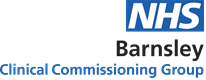 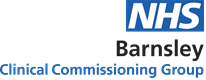 NHS Barnsley Clinical Commissioning Group Register of InterestsThis register of interests includes all interests declared by members and employees of Barnsley Clinical Commissioning Group. In accordance with the Clinical Commissioning Group’s Constitution the Clinical Commissioning Group’s Accountable Officer will be informed of any conflict of interest that needs to be included in the register within not more than 28 days of any relevant event (e.g. appointment, change of circumstances) and the register will be updated as a minimum on an annual basis.  Historic records are retained by the CCG for 6 years, please contact a member of the Corporate Affairs Team should you require any assistance .Register: Governing Body Footnote 1)BHF is a Community Interest Company (CIC) established to support delivery of primary care at scale in Barnsley.  BHF is a membership organisation and a number of GP practices within the Borough are members.  However, the BHF does not pay dividends to its members and any surplus monies are reinvested into the provision of services.  Where a GP member of the Barnsley CCG practices in a BHF member practice this has therefore been classified as an indirect non-financial professional interest.Footnote 2)BHF runs the IHeart service which provides bookable GP extended appointments.  Where a GP member delivers a session for IHeart this is classed as a direct financial interestNameCurrent position (s) held in the CCG Declared Interest Type of InterestType of InterestType of InterestIs the interest direct or indirect?Nature of the InterestDate of Interest Date of Interest Actions taken to mitigate riskFinancial InterestNon-Financial  Professional InterestNon-Financial Personal Interest From ToAdebowale Adekunle GP Governing Body Member GP Partner at Wombwell Chapelfields Medical Centre xDirectPractice provides primary medical services under contract overseen by the CCG08/2016OngoingDeclare as relevant/appropriate in CCG meetings and manage in accordance with CCG policyThe practice is a member of Barnsley Healthcare Federation which may provide services for Barnsley CCGxIndirectFootnote 108/2016OngoingDeclare as relevant/appropriate in CCG meetings and manage in accordance with CCG policyClinical sessions with Local Care Direct WakefieldxDirectProvides out of hours GP services in Wakefield District.08/2016OngoingDeclare as relevant/appropriate in CCG meetings and manage in accordance with CCG policyClinical sessions at IHeartxDirectFootnote 208/2016OngoingDeclare as relevant/appropriate in CCG meetings and manage in accordance with CCG policyMember of the British Medical AssociationxDirectDeclared in interests of full disclosure08/2016OngoingUnlikely to be material to the business of the CCGMember Medical Protection Society xDirectDeclared in interests of full disclosure08/2016OngoingUnlikely to be material to the business of the CCGNick BalacChairmanPartner at St Georges Medical Practice (PMS)xDirectPractice provides primary medical services under contract overseen by the CCG1991OngoingDeclare as relevant/appropriate in CCG meetings and manage in accordance with CCG policyPractice holds AQP Barnsley Clinical Commissioning Group Vasectomy contractxDirectPractice benefits financially from contract01/04/16OngoingWould not participate in decisions re allocation or monitoring of this contractMember of the Royal College of General Practitioners xDirectDeclared in interests of full disclosure1991OngoingUnlikely to be material to the business of the CCGMember of the British Medical AssociationxDirectDeclared in interests of full disclosure1987OngoingUnlikely to be material to the business of the CCGMember of the Medical Protection SocietyxDirectDeclared in interests of full disclosure1987OngoingUnlikely to be material to the business of the CCGThe practice is a member of Barnsley Healthcare Federation which may provide services for Barnsley CCGxIndirectFootnote 108/2016OngoingDeclare as relevant/appropriate in CCG meetings and manage in accordance with CCG policyTwo Partners at St Georges Medical Practice (PMS) are Partners on the Practice Contract at Kingswell Surgery (PMS).xIndirectPractice provides primary medical services under contract overseen by the CCG01/04/18OngoingDeclare as relevant/appropriate in CCG meetings and manage in accordance with CCG policyClinical Lead Primary Care SYB ICS (commissioning)xDirectJune 2019OngoingDeclare as relevant/appropriate in CCG meetings and manage in accordance with CCG policy.Nigel BellLay Member - GovernanceAd hoc provision of Business Advice through Gordons LLPxDirect20/07/17Expired Jan-21Declare as relevant/appropriate in CCG meetings and manage in accordance with CCG policyNigel BellLay Member - GovernanceLay Member representing South Yorkshire & Bassetlaw organisations on the Integrated Assurance Committee of South Yorkshire & Bassetlaw Integrated Care SystemxIndirectMay 2019OngoingDeclare as relevant/appropriate in CCG meetings and manage in accordance with CCG policyChris EdwardsChief Officer Family member employed by Chesterfield RoyalxIndirect 2006ongoingDeclare as relevant/appropriate in CCG meetings and manage in accordance with CCG policy Family member employed by AttainxIndirect 2018Ongoing Declare as relevant/appropriate in CCG meetings and manage in accordance with CCG policyWorks as Accountable Officer for Rotherham CCG.XDirectSept 2020OngoingDeclare as necessary in meetings and manage as appropriateWorks one day a week at the ICS as Capital and Estates and Maternity lead.XDirectSept 2020OngoingDeclare as necessary in meetings and manage as appropriateMadhavi GuntamukkalaElected GB memberSenior GP in a Barnsley Practice (Apollo Court Medical Practice & The grove Medical Practice)  Practices provide services under contract to the CCGxDirectNot statedOngoingDeclare as relevant/appropriate in CCG meetings and manage in accordance with CCG policyThe practice is a member of Barnsley Healthcare Federation which may provide services for Barnsley CCGxIndirectFootnote 12015ongoingDeclare as relevant/appropriate in CCG meetings and manage in accordance with CCG policySpouse – Dr M Vemula is also partner GP @ both practicesxIndirectNot statedOngoingDeclare as relevant/appropriate in CCG meetings and manage in accordance with CCG policyJohn Harban GP Governing Body MemberGP Partner  at Lundwood Medical Centre and The Kakoty Practice, BarnsleyxDirectPractices provide primary medical services under contract overseen by the CCG1992OngoingDeclare as relevant/appropriate in CCG meetings and manage in accordance with CCG policyJohn Harban GP Governing Body MemberAQP contracts with the Barnsley Clinical Commissioning Group to supply Vasectomy, Carpal Tunnels and Nerve Conduction Studies servicesxDirectCompany benefits financially from contract04/201603/2019Would not participate in decisions re allocation or monitoring of this contractJohn Harban GP Governing Body MemberOwner/Director Lundwood Surgical ServicesxDirectCompany provides services by AQP contracts2014OngoingDeclare as relevant/appropriate in CCG meetings and manage in accordance with CCG policyJohn Harban GP Governing Body MemberWife is Owner/Director of Lundwood Surgical ServicesxIndirectCompany benefits financially from contract2014OngoingDeclare as relevant/appropriate in CCG meetings and manage in accordance with CCG policyJohn Harban GP Governing Body MemberMember of the Royal College of General PractitionersxDirectDeclared in interests of full disclosure1990OngoingUnlikely to be material to the business of the CCGMember of the faculty of sports and exercise medicine (Edinburgh)xDirectDeclared in interests of full disclosure2007OngoingUnlikely to be material to the business of the CCGThe practice is a member of Barnsley Healthcare Federation which may provide services for Barnsley CCGxIndirectFootnote 12015OngoingDeclare as relevant/appropriate in CCG meetings and manage in accordance with CCG policyChair of Rem com at BHF (not on the Board)Declared in interests of full disclosureOct 2018OngoingDeclare as relevant/appropriate in CCG meetings and manage in accordance with CCG policyDirector of Connect Medical RecruitmentxDirectLocum AgencyJuly 2020Expired March 2021Declare as relevant/appropriate in CCG meetings and manage in accordance with CCG policyM H KadarshaGP Governing Body MemberGP Partner in Hollygreen PracticexDirectPractices provide primary medical services under contract overseen by the CCG2009OngoingDeclare as relevant/appropriate in CCG meetings and manage in accordance with CCG policyGP Partner in Lakeside Surgey, Goldthorpe xDirectPractices provide primary medical services under contract overseen by the CCGApril 2019Declare as relevant/appropriate in CCG meetings and manage in accordance with CCG policyBoth practices are a member of Barnsley Healthcare Federation which may provide services to Barnsley CCGxIndirectFootnote 12015OngoingDeclare as relevant/appropriate in CCG meetings and manage in accordance with CCG policyMember of the British Medical AssociationxDirectDeclared in interests of full disclosure2007OngoingUnlikely to be material to the business of the CCGDirector of YAAOZ Ltd, with wife xDirectThis covers non-NHS work.2015OngoingUnlikely to be material to the business of the CCGMalkarsha Properties Ltd (Director)xDirectThis covers non-NHS work.2015Unlikely to be material to the business of the CCGPartner (share holder) in Primecare LTD – holding the APMs contract for Lakeside Surgery and GoldthorpexDirect2019Unlikely to be material to the business of the CCGJamie MacInnesGP Governing Body MemberGP Partner at Dove Valley Practice (The practice is a member of Barnsley Healthcare Federation which may provide services for Barnsley CCG)xDirectPractice provides primary medical services under contract overseen by the CCGOngoingDeclare as relevant/appropriate in CCG meetings and manage in accordance with CCG policyShareholder in GSKxDirectPharmaceutical company which supplies the NHS~OngoingDeclare as relevant/appropriate in CCG meetings and manage in accordance with CCG policy3A Honorary Senior Lecturerx2017PresentDeclare as relevant/appropriate in CCG meetings and manage in accordance with CCG policyWife has a position as a consultant breast surgeon with Leeds Hospital Trust.IndirectPresentDeclare as relevant/appropriate in CCG meetings and manage in accordance with CCG policyChris Millington Lay MemberPartner Governor Barnsley Hospital NHS Foundation Trust (ceased July 18)Partner Governor role with Barnsley Hospital NHS Foundation Trust (from 6 February 19)xDirectPotential conflict of loyalty, although Trust position not a decision making role.05/201502/2019July 2018OngoingInterest declared in Register of both organisations.  Declared and managed as appropriate in meetings.Roxanna NaylorChief Finance OfficerPartner works at NHS Leeds Clinical Commissioning Group.xIndirectPotential contractual interest – however low riskJanuary 2014Present Should any potential piece of work involving a contact with NHS Leeds  CCG will be discussed with CO in order to manage any conflict of interestMike SimmsSecondary Care Clinician Clinical Advisor for Alliance Health Group.xIndirectProvider of Corporate and Private healthcare and delivering some NHS ContractsJan 2018PresentNo contracts or interest related to Barnsley or South Yorkshire if there are, Mike would step back.Mark Smith GP Governing Body MemberSenior Partner at Victoria Medical Centre also undertaking training and minor surgery roles.xDirectPractice provides primary medical services under contract overseen by the CCG01/04/15OngoingDeclare as relevant/appropriate in CCG meetings and manage in accordance with CCG policyMark Smith GP Governing Body MemberPractice is a Member of Barnsley Healthcare Federation which may provide services to Barnsley CCGXIndirectFootnote 1May 2019PresentDeclare as relevant/appropriate in CCG meetings and manage in accordance with CCG policyDirector of Janark Medical LtdxDirectFinancial - limited to work for Victoria Medical Centre14/11/16OngoingWould declare if appropriate, however not intending to seek work outside of Victoria Medical CentreJayne SivakumarChief NurseDirector of RJS Healthcare Ltd – a healthcare company which receives referrals from healthcare organisations. XDirectA potential provider to the NHS, however based in Leeds area.Sept 2013PresentWhere the interest I have declared may become relevant to any matter an item under discussion at CCG meetings I attend I will disclose them so that the Chair can determine the appropriate steps to mitigate the conflict. Where the interest is relevant to any CCG project I am involved in this will be disclosed to the project lead so that appropriate steps can be taken to manage and mitigate any risks.Husband is a Consultant Surgeon at the Mid Yorkshire Hospital NHS Foundation Trust. XIndirectTrust provides services to Barnsley patients and could tender to supply others.Jan 2010PresentDeclare as relevant/appropriate in CCG meetings and manage in accordance with CCG policy